Túrakód: BB-et_2,5_v /  Táv.: 2,5 km  /  Frissítve: 2023-02-07Túranév: Balogh Béla emléktúra / Strand-kör 2,5 km / vízEllenőrzőpont leírás:Feldolgozta: 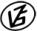 Tapasztalataidat, élményeidet őrömmel fogadjuk! 
(Fotó és videó anyagokat is várunk.)          Elnevezése          ElnevezéseKódjaLeírása1.Rajt (rendezvény)501QRMobil pont rendezvény rajtjához / A lejárónál, a vízreszállási pontnál2.Cél (rendezvény)502QRMobil pont rendezvény céljához / A lejárónál, a vízreszállási pontnál